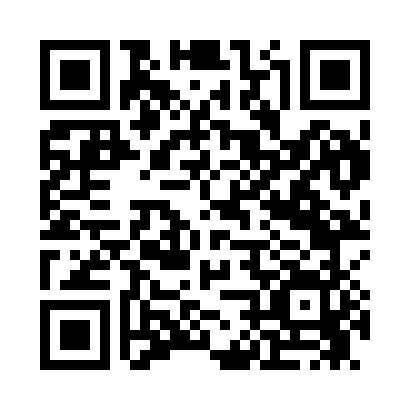 Prayer times for Lavon, Nevada, USAMon 1 Jul 2024 - Wed 31 Jul 2024High Latitude Method: Angle Based RulePrayer Calculation Method: Islamic Society of North AmericaAsar Calculation Method: ShafiPrayer times provided by https://www.salahtimes.comDateDayFajrSunriseDhuhrAsrMaghribIsha1Mon3:425:1712:434:408:109:452Tue3:425:1712:434:408:109:443Wed3:435:1812:444:408:099:444Thu3:445:1812:444:418:099:445Fri3:445:1912:444:418:099:436Sat3:455:1912:444:418:099:437Sun3:465:2012:444:418:089:428Mon3:475:2112:444:418:089:419Tue3:485:2112:454:418:089:4110Wed3:495:2212:454:418:079:4011Thu3:505:2312:454:418:079:3912Fri3:515:2312:454:418:069:3913Sat3:525:2412:454:418:069:3814Sun3:535:2512:454:418:059:3715Mon3:545:2612:454:418:059:3616Tue3:555:2612:454:418:049:3517Wed3:565:2712:454:418:039:3418Thu3:575:2812:464:418:039:3319Fri3:585:2912:464:418:029:3220Sat3:595:2912:464:418:019:3121Sun4:005:3012:464:408:019:3022Mon4:025:3112:464:408:009:2923Tue4:035:3212:464:407:599:2824Wed4:045:3312:464:407:589:2725Thu4:055:3412:464:407:579:2626Fri4:065:3512:464:407:579:2427Sat4:085:3512:464:397:569:2328Sun4:095:3612:464:397:559:2229Mon4:105:3712:464:397:549:2130Tue4:115:3812:464:397:539:1931Wed4:135:3912:464:387:529:18